РЕЗЮМЕ СПОРТСМЕНОВ-ИНСТРУКТОРОВОТДЕЛЕНИЯ БАДМИНТОНАРЕЗЮМЕ СПОРТСМЕНОВОТДЕЛЕНИЯ БАДМИНТОНАФамилия, имя, отчествоМальков Владимир ВадимовичФотоДата рождения09.04.1986 г.Образование- высшее, Саратовский Государственный социально-экономический Университет,- высшее, Саратовский государственный университет имени Н.Г. Чернышевского,Спортивный разряд, званиеМастер спорта международного классаЛучшие результаты- член основного состава сборной команды России;- чемпионат России - 2009, 2013, 2014 г.г. -1 место;- Кубок России – 2012, 2014, 2016 г.г. – 1 место;- командный чемпионат Европы - 2009, 2013, 2015 г.г. – 3 место;- командный чемпионат Европы – 2016 г. – 5 место;- личный чемпионат Европы – 2014 г.- 5 место;- II Европейские студенческие игры-2014г. – 1 место;- всемирная летняя Универсиада – 2014- 5 место;- победитель и призер всероссийских и международных турниров.Первый тренерЛихутин С.В.Личный тренерЗубова И.В., Лихутин С.В.Фамилия, имя, отчествоНовоселов Вадим ОлеговичФотоДата рождения16.04.1987 г.р.Образование- с/специальное, ГОУ СПО «Саратовское училище олимпийского резерва»,- высшее, Саратовский государственный университет имени Н.Г. Чернышевского,Спортивный разряд, званиеМастер спорта РоссииЛучшие результаты- член резервного состава сборной команды России,- финал IV Всероссийской летней Универсиады 2014 – 3 место;- II Европейские студенческие игры 2014 - 3 место;- чемпионат Европы среди студентов 2013 – 1 место;- призер всероссийских и международных турниров.Первый тренерВолков Д.Л. (г. Йошкар-Ола)Личный тренерЗубова И.В., Лихутин С.В.Фамилия, имя, отчествоЗапольская Юлия ЕвгеньевнаФотоДата рождения28.06.1990 г.р.Образование- высшее, ГОУ ВПО «Саратовская Государственная академия права»,- высшее, Саратовский Государственный Университет имени Н.Г. Чернышевского.Спортивный разряд, званиеМастер спорта РоссииЛучшие результаты- член резервного состава сборной команды России;- личное первенство России среди молодежи до 21, 2010 – 3 место;- II Европейские студенческие игр 2014 – 3 место.- финал IV Всероссийской летней Универсиады 2014-3 место;- победитель и призер всероссийских и международных турниров;- факелоносец эстафеты «Олимпийского огня-2014».Первый тренерВарфоломеев Д.Л.Личный тренерЗубова И.В., Лихутин С.В.Фамилия, имя, отчествоНестерова Анастасия ДмитриевнаФото: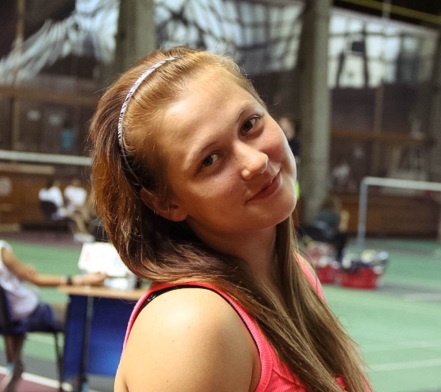 Дата рождения28.03.1995 г.р.Образование- н/высшее, Саратовский Государственный Университет имени Н.Г. ЧернышевскогоСпортивный разряд, званиеМастер спорта РоссииЛучшие результаты- член резервного состава сборной команды России,- первенство России до 21 года , 2013 – 3 место;- первенство России до 19 лет,2013 – 3 место;- III летняя Спартакиада молодежи России (ПФО), 2014 – 3 место;- финал IV Всероссийской летней Универсиады 2014 – 3 место;- командное первенство Европы до 17 лет, 2012 – 3 место;- победитель и призер всероссийских турниров;- призер международных турниров.Первый тренерЛихутин С.В.Личный тренерЗубова И.В., Лихутин С.В.Фамилия, имя, отчествоРоманов Максим ВикторовичФотоДата рождения16.08.1991 г.р.Образование- с/специальное, ГОУ СПО «Саратовское училище олимпийского резерва»Спортивный разряд, званиеМастер спорта РоссииЛучшие результаты- член резервного состава сборной команды России;- командный чемпионат России среди студентов, 2010 – 2 место;- первенство России до 19 лет – 3 место;- Кубок НФБР среди команд суперлиги – 3 место;- победитель и призер всероссийских турниров по бадминтону.Первый тренерВарфоломеев Д.Л.Личный тренерЗубова И.В., Лихутин С.В.Фамилия, имя, отчествоКозырев Александр АлександровичФотоДата рождения07.10.1997 г.р.Образование- н/высшее, Саратовский Государственный Университет имени Н.Г. ЧернышевскогоСпортивный разряд, званиеМастер спорта РоссииЛучшие результаты- член юниорской сборной команды России;- личное первенство России до 17 лет, 2013 – 1 место;- личное первенство России до 19 лет, 2014, 2015  - 1 место;- личное первенство Европы до 17 лет, 2014 – 2 место;- участник командного первенства Европы среди юниоров – 2015 года;- победитель и призер всероссийских и международных соревнований по бадминтону.Первый тренерЛихутин С.В.Личный тренерЗубова И.В., Лихутин С.В.Фамилия, имя, отчествоГончаренко Андрей АлексеевичФото: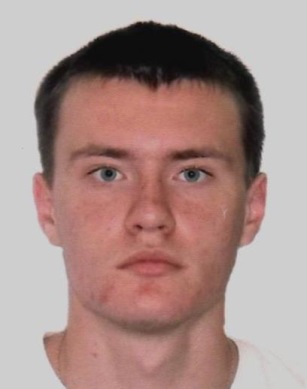 Дата рождения12.06.1996 г.р.Образование- н/высшее, Саратовский Государственный Университет имени Н.Г. ЧернышевскогоСпортивный разряд, званиеКандидат в мастера спортаЛучшие результаты- член юношеской сборной команды России,- личное первенство России до 17 лет, 2012 – 3 место;- лично-командное первенство России до 19 лет, 2014 – 3 место;- победитель и призер всероссийских соревнований по бадминтону.Первый тренерЛихутин С.В.Личный тренерЗубова И.В., Лихутин С.В.Фамилия, имя, отчествоКраснощекова Анна АндреевнаФото:Дата рождения05.03.1996 г.р.Образование:- н/высшее, Саратовский Государственный Университет имени Н.Г. ЧернышевскогоСпортивный разряд, званиеКандидат в мастера спортаЛучшие результаты:- член юношеской сборной команды России,- личное первенство России до 17 лет, 2012 – 3 место;- командное первенство России до 19 лет, 2014 – 3 место;- первенство России среди молодежи до 21 года, 2014 – 3 место;- III летняя Спартакиада молодежи России (ПФО), 2014 – 3 место;- участник чемпионата Мира среди школьных команд, 2012 – Португалия;- призер всероссийских соревнований по бадминтону.Первый тренерЯгодина М.В.Личный тренерЗубова И.В., Лихутин С.В.Фамилия, имя, отчествоГлущенко Ксения АлексеевнаФотоДата рождения15.04.1998 г.р.Образование- с/специальное, ГОУ СПО «Саратовское училище олимпийского резерва»Спортивный разряд, званиеКандидат в мастера спортаЛучшие результаты- член юношеской сборной команды России;- лично-командное первенство России до 19 лет, 2014 – 3 место;- финал всероссийских соревнований "Проба пера", 2012 – 1 место;- участник чемпионата Мира среди школьных команд, 2012 – Португалия;- призер всероссийских соревнований по бадминтону.Первый тренерЯгодина М.В.Личный тренерЗубова И.В., Лихутин С.В.